NOTA DE PRENSAIdentificado un mecanismo para frenar el avance del cáncer de ovario LOS INVESTIGADORES DE CRIS CONTRA EL CÁNCER ARROJAN ESPERANZA CONTRA EL CÁNCER DE OVARIOEste hallazgo supone un importante avance en la búsqueda de nuevos tratamientos contra el cáncer de ovario y una mejor respuesta a los tratamientos actuales.El cáncer de ovario es uno de los que causa mayor mortalidad en mujeres, con más de 2000 fallecimientos al año en EspañaLos importantes avances ya han sido recogidos en un artículo científico publicado en la prestigiosa revista Clinical Translational Medicine.El próximo, lunes, 8 de mayo, se conmemora el Día Mundial contra el cáncer de ovario.Madrid, a 5 de mayo de 2023; CRIS contra el cáncer, fundación referencia en la investigación contra el cáncer, ha participado en un estudio sobre el cáncer de ovario en el que se ha revelado que un mecanismo implicado en la multiplicación de las células de este tumor, y que si se bloquea puede frenar el crecimiento tumoral. Además, este mecanismo parece estar detrás de la resistencia a otros tratamientos. Este avance científico arroja esperanza de cura sobre uno de los tumores con peor pronóstico. El cáncer de ovario continúa siendo una de las causas de mayor mortalidad en mujeres, y pese a su baja incidencia en comparación con otros tumores -aproximadamente 3600 casos al año-, unas 2000 mujeres fallecen al año en España a causa de este cáncer, según datos de la Sociedad Española de Oncología Médica -SEOM-. El equipo del Dr. Atanasio Pandiella, del Centro de Investigación del Cáncer de Salamanca y codirector del Proyecto CRIS de cáncer de Ovario; junto el Dr. Alberto Ocaña, médico oncólogo y director de la Unidad CRIS de Nuevas Terapias en el Hospital Clínico San Carlos de Madrid; y la Dra. Azucena Esparís-Ogando, investigadora del Centro de Investigación del Cáncer -Universidad de Salamanca-CSIC-; han  identificado varias piezas clave en la transmisión de señales del cáncer de ovario y han encontrado un potencial mecanismo contra el que dirigir terapias concretas para este tumor.Se trata de un gran logro de la investigación porque, además, este mecanismo se puede utilizar para evitar que algunas pacientes se vuelvan resistentes a otro tipo de terapias. Esto abre, pues, la puerta a combinar tratamientos contra este mecanismo con otras terapias, para maximizar el efecto de las terapias. En qué consiste este importante descubrimientoLas células funcionan mediante una compleja red de proteínas y otras moléculas que se envían señales entre ellas. Es decir, funcionan como un complejo mecanismo. Estas señales pueden estar alteradas en algunos puntos concretos, haciendo que la célula se comporte de manera anormal y se convierta en tumoral.En el caso del cáncer de ovario, la proteína WNK1 y otras activadas por ella como ERK5, parecen ser importantes para explicar la multiplicación de estas células tumorales.El equipo de investigadores ha mostrado en modelos de laboratorio que, si se bloquea este mecanismo, se puede frenar el crecimiento de las células tumorales de cáncer de ovario, lo que abre la puerta a nuevos tratamientos y a futuras terapias.  Este tipo de terapias, denominadas “terapias dirigidas”, son mucho más precisas y específicas que otros tratamientos, ya que se dirigen a puntos débiles de las células tumorales.En este sentido, el Dr. Ocaña señala que: “es importante descifrar la biología de los tumores para diseñar mejores estrategias terapéuticas o combinaciones inteligentes de fármacos”; y el Dr. Pandiella añade que “la identificación de una nueva ruta molecular implicada en cáncer de ovario nos permite pensar en actuar terapéuticamente sobre ella”.Además, con este estudio, los investigadores han realizado otro importante hallazgo. Este mecanismo que implica WKN1 y ERK5, parece ser utilizado por las células tumorales para escapar a otro tratamiento contra el cáncer de ovario. Por lo tanto, combinar esos dos tratamientos podría ser más efectivo que los dos tratamientos de forma individual.“El hecho de haber observado que esta nueva ruta molecular puede estar implicada en resistencia a fármacos, puede ayudar a refinar el uso de los mismos” subraya el Dr. Pandiella; mientras que el Dr. Ocaña añade que “Erk5 puede jugar un papel relevante en cáncer de ovario y en muchos otros tumores y ser una diana terapéutica importante”El siguiente paso, en el que ya están trabajando los investigadores, consiste en desarrollar compuestos contra los mecanismos que implican a WKN1 y ERK5 adecuados para su uso en pacientes. Los resultados de este estudio, con participación de la Fundación CRIS contra el cáncer, han sido publicados en la Revista Clinical Translational Medicine: https://pubmed.ncbi.nlm.nih.gov/37029785/El cáncer de ovario es uno de los que causa mayor mortalidad en mujeresDurante 2023, en España, 3.584 van a ser diagnosticadas de cáncer de ovario, según la SEOM. Se producen 2.100 fallecimientos al año en España como consecuencia de este tumor y 200.000 muertes en todo el mundo.Uno de los principales problemas de este cáncer es que suele diagnosticarse en estadios avanzados porque no presenta síntomas en su fase inicial, por lo que suele tener mal pronóstico, es difícil de operar y cuando llega el diagnóstico puede haberse extendido a otras partes del organismo.Además, en otro tipo de tumores como el de mama o colon, se dispone de programas de cribado con pruebas sencillas de detección precoz como la mamografía o el análisis de heces, algo que no ocurre con el cáncer de ovario. La imposibilidad de pruebas de cribado en este tumor, hace que resulte aún más importante el desarrollo de nuevas estrategias terapéuticas.Unidades CRIS en la Sanidad Pública, la investigación aplicada directamente en el pacienteEl pasado 26 de abril, la Fundación CRIS contra el cáncer celebró el Día de la Ciencia 2023 con la celebración de II edición de la ceremonia de entrega de los Programas CRIS de investigación 2023, haciendo entrega a la ciencia de 10 millones de euros destinados a la investigación contra el cáncer.La Fundación CRIS contra el cáncer, dedica todos sus esfuerzos a fomentar, financiar e implementar la investigación contra el cáncer recaudando fondos de la sociedad civil para destinarlos a la Sanidad Pública con el objeto de que todas las personas diagnosticadas de cáncer tengan acceso a todo tipo de tratamientos -convencionales, terapias, ensayos y estudios avanzados-; además, de trabajar para retener y atraer el mayor talento en nuestro país y evitar la fuga de nuestros investigadores líderes.En dicho acto, se entregó la renovación de la Unidad CRIS de Nuevas Terapias en el Hospital Clínico San Carlos liderada por el Dr. Alberto Ocaña junto a un prestigioso equipo. Sobre la Fundación CRIS contra el cáncerLa Fundación CRIS contra el cáncer, dedica todos sus esfuerzos a fomentar, financiar e implementar la investigación contra el cáncer recaudando fondos de la sociedad civil para destinarlos a la Sanidad Pública con el objeto de que todas las personas diagnosticadas de cáncer tengan acceso a todo tipo de tratamientos -convencionales, terapias, ensayos y estudios avanzados-; además, de trabajar para retener y atraer el mayor talento en nuestro país y evitar la fuga de nuestros investigadores líderes.La fundación CRIS contra el cáncer está en España, Gran Bretaña y Francia; y tiene Unidades propias de terapias y ensayos en los principales hospitales como La Paz, 12 de Octubre, Clínico San Carlos o Vall d´Hebron, y centros de investigación como el CNIO.El alma de la Fundación CRIS contra el cáncer es la sociedad civil que es quien, a través de sus aportaciones, hace realidad la investigación contra el cáncer como apunta su directora, Marta Cardona: “CRIS no sería posible sin sus socios, donantes y todas las empresas que, con su contribución, permiten que el mundo avance para lograr curar el cáncer. Implicación, apoyo y compromiso a la ciencia, a los investigadores de CRIS”.Desde hace 12 años se han invertido 40 millones de euros en investigación; se han desarrollado 468 ensayos clínicos en proyectos y Programas CRIS; puesto en marcha 120 Líneas de investigación, 53 equipos y 458 ensayos clínicos; se apoya a 247 científicos e investigadores presentes en 65 instituciones alrededor mundo; las publicaciones, papers y tesis doctorales suman casi 2.000; hay 15 patentes licenciadas y 6 en proceso; 6.000 pacientes beneficiados y 11 millones anuales de potenciales beneficiarios.La Fundación CRIS contra el cáncer impulsa proyectos de investigación traslacional que están en la frontera del conocimiento involucrando a la sociedad civil e instituciones en España, Reino Unido, Francia y Estados Unidos.PARA MÁS INFORMACIÓN, ENTREVISTAS, FOTOGRAFÍAS E IMÁGENES PARA TELEVISIONES:Oficina de prensa Fundación CRIS contra el cáncerprensa@criscancer.org685.376.705.RRSS @criscancer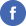 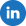 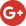 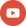 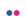 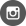 https://twitter.com/criscancerhttps://www.facebook.com/FundacionCrisCancerhttps://www.linkedin.com/company/fundaci-n-cris-contra-el-c-ncerhttps://www.youtube.com/user/CrisContraElCancerhttps://www.flickr.com/photos/122173016@N08/https://www.instagram.com/criscontracancer